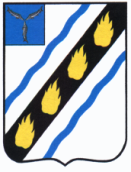 АДМИНИСТРАЦИЯСОВЕТСКОГО МУНИЦИПАЛЬНОГО ОБРАЗОВАНИЯ
СОВЕТСКОГО МУНИЦИПАЛЬНОГО РАЙОНА САРАТОВСКОЙ ОБЛАСТИ
П О С Т А Н О В Л Е Н И Еот 02.10.2017 № 178   р.п. СоветскоеО внесении изменений в постановление администрации Советского муниципального образования от 12.05.2014 № 19 В соответствии с Федеральным законом от 04.05.2011 № 99-ФЗ «О лицензировании отдельных видов деятельности» и руководствуясь Уставом Советского муниципального образования, администрация Советского муниципального образования ПОСТАНОВЛЯЕТ:	1. Внести в постановление администрации Советского муниципального образования от 12.05.2014 № 19 «Об утверждении порядка организации сбора и накопления отработанных ртутьсодержащих ламп на территории Советского муниципального образования» следующие изменения:- в абзаце 5 пункта 1.3. Порядка слова «имеющие лицензии на осуществление деятельности по обезвреживанию и размещению отходов I - IV класса опасности» заменить словами «имеющие лицензии на осуществление деятельности по сбору, транспортированию, обработке, утилизации, обезвреживанию, размещению отходов I-IV классов опасности;».	2. Настоящее постановление вступает в силу со дня его официального обнародования в установленном порядке.  Глава администрации  Советского муниципального образования		      	        Е.В. ДьяконоваИсп. Сидоренко Т.В.6-11-16